CEPS MEMBERSHIP RENEWAL FORM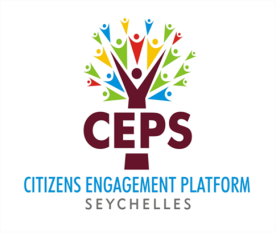 Does the organisation have a secretariat?  If Yes, give full address:  ………NoPlease state, how the organisation is run/managed:Source of Income:  	23.	Applying For Membership for the period Signature of Chairman: ____________________________				Date: __________________FOR OFFICIAL USE: 	Approved / Not Approved :Remarks….….….….….….….….….….….….….….….….….….….….….….….….….….….….….….….….…..….….….….….….….….….….….….….….. ………………………………………………………………………….…………………………………………….….….….….….….……………………………………..Date:…………………………….			Authorised by: :………………………………………………………….Please send an electronic copy to:  projects.support@ceps.sc Name and, if any acronym of organisation:Name and, if any acronym of organisation:Date Founded: Date Founded: Registration Number:Registration Number:Postal Address:Postal Address:Telephone Number:Telephone Number:E-mail Address:E-mail Address:Web Page:Web Page:Principal Aim of Organisation:Principal Aim of Organisation:Names of the members of the Board/Executive Committee: Names of the members of the Board/Executive Committee: Names of the members of the Board/Executive Committee: Names of the members of the Board/Executive Committee: Names of the members of the Board/Executive Committee: Mission Statement:Mission Statement:Mission Statement:Mission Statement:Mission Statement:Objectives:Objectives:Objectives:Objectives:Objectives:PositionNameNamePhone NoEmail AddressChairpersonSecretaryTreasurerMemberMemberDATE ELECTED: DATE ELECTED: DATE ELECTED: MANDATE PERIOD: MANDATE PERIOD: Name of Focal Point/ Contact Person:Name of Focal Point/ Contact Person:Name of Focal Point/ Contact Person:Number of Members (attach list of members)Number of Members (attach list of members)Number of Members (attach list of members)Affiliation to any organisations Affiliation to any organisations Affiliation to any organisations Date of last AGM (attach minutes of meeting)Date of last AGM (attach minutes of meeting)Date of last AGM (attach minutes of meeting)Date of Last Accounts Audit (attach documents if possible)Date of Last Accounts Audit (attach documents if possible)Date of Last Accounts Audit (attach documents if possible)Main Sector of Intervention (Please label 1,2,3 in order of priority)Main Sector of Intervention (Please label 1,2,3 in order of priority)Main Sector of Intervention (Please label 1,2,3 in order of priority)Main Sector of Intervention (Please label 1,2,3 in order of priority)Main Sector of Intervention (Please label 1,2,3 in order of priority)Main Sector of Intervention (Please label 1,2,3 in order of priority)Environmental & Natural Resources Gender Rights & Good GovernanceYouth, Arts, Culture & Sports General Charitable PurposesSocio-Economic DevelopmentHuman Education/ Training/ ResearchProfessional Agriculture & FisheriesSocial Health and EducationFaith-Based Others:  Who are your Target Groups? (Please label 1,2,3 in order of priority)Who are your Target Groups? (Please label 1,2,3 in order of priority)Who are your Target Groups? (Please label 1,2,3 in order of priority)Who are your Target Groups? (Please label 1,2,3 in order of priority)Youth     Destitute / VulnerableElderly PeoplePeople with disabilityWomenProfessionals     Unemployed PeopleGeneral population    Others: People interested in plants and plant conservation        Total Number Part-Time or Full TimeVolunteersPart-timePaid StaffFundraising (Specify)Membership feesLocal projects / consultanciesSale of PCA booksGovernment Subsidy  InternationalEnvironmental Project fundersSUPPORTING DOCUMENTSFor your application to be considered, please attach ALL of following supporting documents:Certified copy of Constitution (if it has been amended after NGO became accredited to CEPS)List of Members (Name, Surname, Email, Phone Contact ) Minutes of last AGMCopy of Audited accounts (certified by the auditor) Letter of acknowledgement from Registrar of Association.Calendar of activities 